OTLEY SAILING CLUBShore Based: First AidWe are pleased that you will be attending the above session at our RYA accredited training centre and we very much look forwards to meeting you.  As an RYA accredited training centre our courses are recognised worldwide and we pride ourselves on the quality of the tuition you will receive. This pack contains information on your session and some common questions and answers, however should you need more information please do not hesitate to contact your lead contact as detailed below. Course ContentPerform Cardiopulmonary Resuscitation [CPR] to current protocols, and understand the differential for drowningUnderstand the importance of the recovery position Apply direct pressure to a wound to control bleedingUnderstand the term shock, recognise and treat itUnderstand the treatment for cold shock/hypothermia following immersion/exposureRecognise the signs of a reduced level of responseDealing with serious head injuriesChoose suitable first aid equipment for your boatUnderstand how to get medical advice or assistance by radioUnderstand how to prepare for the evacuation of a casualty by helicopterSkippers of MCA Coded Vessels only: awareness of Category C Medical Stores Also be aware of the general treatment for:Training CourseFirst Aid Course		Saturday, 27th February 2016TimeThe course takes at least 8 hours teaching time and therefore will run from 09:00 to 17:30.Lead ContactSally MooreContact Detailssally@stirling-house.co.uk FeeThe cost of the course is £30.00 for Otley Sailing Club members.  The costs include certification and insurance.Hot and cold drinks will be provided.  You will need to bring a packed lunch (if you want to heat food then a microwave is available).OtherWe will also supply a copy of the First Aid Manual (10th edition) published by DK [ISBN 978-1-4093-4200-7].   You must hold a copy of the current book in order to complete the course. 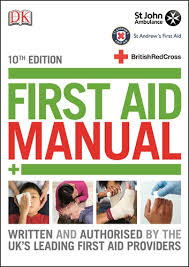 Please do not wear lipstick of any other type of lip covering / balm as we will be practicing mouth-to-mouth resuscitation on a manikin.It is important that you read and bring this letter and pack with you on the day as it will save us considerable time undertaking introductions.Breathing difficultieschest painSeasicknessDiabetic emergencyAnaphylaxisHyperthermia FracturesSeizuresBurns